To:		Parents/GuardianFrom:	Paula Hache, PrincipalDate:	April 16, 2018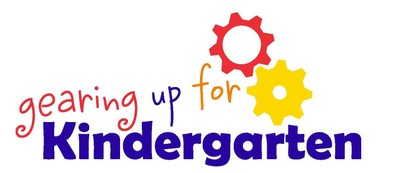 On My Way to K takes place on April 17, 18 & 19 for the new students that will be attending King Street Elem in the fall. Your child will have no school on one of the following days.Please refer to the chart below to see which day your child will stay home from school.  Also, note that your child only stays home one day.Tuesday, April 17NO SCHOOLWednesday, April 18NO SCHOOLThursday, April 19NO SCHOOLMrs. Bell (Students only)Mrs. Kane(Students only)Mrs. Corcoran & Mrs. Lamkey(Students only)